Структурное подразделение «Детский сад №11 комбинированного вида»МБДОУ «Детский сад «Радуга» комбинированного вида»Рузаевского муниципального районаДолгосрочный проект«Покормите птиц зимой»Тип проекта: Информационно-исследовательский, творческийПродолжительность: долгосрочный (ноябрь 2023- март 2024)Участники: дети 5-6 лет, педагоги, родители воспитанников. Авторы:  Карасева Ирина Викторовна- воспитатель, высшая категория              Тувышкина Альбина Владимировна – воспитатель, первая категория Краткая аннотация проектаТема проекта: «Покормите птиц зимой».Тип проекта: информационно-исследовательский, творческийПродолжительность: долгосрочный (ноябрь 2023- март 2024)Объект исследования: зимующие птицы нашей местностиАктуальность.Птицы окружают нас каждый год, принося людям пользу и радость: они не только сохраняют зелёные насаждения, но и украшают наши леса, радуют своими звонкими чудесными песнями, часто напоминая о том, что они нуждаются в нашей отзывчивости и помощи, нам просто необходимо помочь нашим пернатым соседям не погибнуть от голода зимой. Зима холодное время года. В этом году она выдалась снежная. Тяжело в такую пору птицам, которые зимуют в наших краях. Вот для этих птиц, которые остаются в нашей местности – зима самое страшное и трудное время года. Как только промерзает почва и выпадает первый снег, им становится трудно отыскивать себе корм, в этот период им очень нужна подкормка. Подкормить птиц зимой – значит спасти от верной гибели тысячи пернатых друзей, а также дать им возможность дожить до долгожданной весенней капели.В совместной работе с родителями мы должны создать условия для общения ребенка с миром природы и для посильной помощи нашим пернатым друзьям.Цель проекта:Расширение знаний о жизни птиц, развивать познавательный интерес у детей к жизни зимующих птиц; воспитывать заботливое отношение к птицам, привлечь внимания детей и их родителей к проблеме подкормки птиц, желание помогать им в трудных зимних условиях.Задачи проекта:Сформировать представления о зимующих птицах, их повадках, приспособленности к среде обитания;Дать элементарные знания о внешнем виде птиц, о питании, о видах подкормки;Развивать умения умение общаться с взрослыми, отвечать на вопросы, вести диалог в ходе наблюдений, познавательно-исследовательской и продуктивной деятельности.Развивать творческие способности детей через продуктивную деятельность. Отражать в своих работах интерес и заботу о птицах. Ценностное заботливое отношение к птицам, желание помогать им в трудных зимних условиях.Актуальность проекта:Работу по формированию экологической культуры детей необходимо начинать уже в раннем дошкольном возрасте. Зима – тяжелое время для зимующих птиц, остающихся без корма. Побудить у детей стремление помогать пернатым в холодный период – одна из важных задач в системе экологического воспитания дошкольников. Задача взрослых - воспитывать интерес у детей к птицам, желание узнавать новые факты их жизни, заботиться о них, радоваться от сознания того, что делясь крохами, можно спасти птиц зимой от гибели, ведь из десяти птиц до весны доживает одна – две птицы. Если в течение зимних холодов подкармливать птиц, то до весны выживут многие и станут больше приносить пользы и радовать нас своей красотой и пением.Зимняя подкормка птиц – довольно старая традиция. Первыми инициаторами ее были сами птицы. Они быстро усвоили, что возле человеческих жилищ можно кое-чем разжиться. Зимой даже лесные птицы начинают тянуться к человеческому жилищу. Голод заставляет на время забыть о естественной осторожности. Подкормка зимующих птиц приносит пользу не только пернатым, но и в обучении и воспитании детей. Дети через беседы, познавательные занятия и наблюдения узнают о различных видах птиц своей местности, узнают характерные особенности внешнего вида, поведения, учатся заботиться о птицах, испытывают радость от осознания того, что, делясь крохами, подкармливая птиц, можно спасти их от гибели.Цели и задачи проектаЦель проекта:Расширение знаний о жизни птиц, развивать познавательный интерес у детей к жизни зимующих птиц; воспитывать заботливое отношение к птицам, привлечь внимания детей и их родителей к проблеме подкормки птиц, желание помогать им в трудных зимних условиях.Задачи проекта:Сформировать представления о зимующих птицах, их повадках, приспособленности к среде обитания;Дать элементарные знания о внешнем виде птиц, о питании, о видах подкормки;Развивать умения умение общаться с взрослыми, отвечать на вопросы, вести диалог в ходе наблюдений, познавательно-исследовательской и продуктивной деятельности.Развивать творческие способности детей через продуктивную деятельность. Отражать в своих работах интерес и заботу о птицах. Ценностное заботливое отношение к птицам, желание помогать им в трудных зимних условиях.Подобрать корм зимующим птицам, приготовить лакомство для птиц.Изготовить кормушки и развесить их.Стратегия достижения поставленных целей и задачЭтапы реализации проекта:I этап – подготовительныйНа протяжении всего проекта ведется подбор детской и педагогической литературы, картин и иллюстраций, видеоматериалов, дидактических игр, материалов для творческой деятельности детей. Обсуждение цели и задач с воспитателями, детьми, родителями (консультации, буклеты, беседы)Создание необходимых условий для реализации проекта, анкетирование, тестирование, мониторинг знаний детей, памятки “Как подкармливать птиц”.II этап – основной (практический) НоябрьД/и «Собери птицу»;Чтение и разучивание стихотворения А. Яшина «Покормите птиц зимой!»;Наблюдение за птицами «Птицы зимой»;Чтение художественной литературы - Г.Х. Андерсен «Гадкий утенок»;Беседа с детьми «Зимующие птицы»;Подвижная игра «Совушка»;Акция «Каждой пичужке, своя кормушка».ДекабрьД/ игра «Накорми птиц»;Аппликация «Снегирь»;Рисование «Прилетели снегири»;Рассматривание зимующих птиц на иллюстрациях, сюжетных картинах, фотографиях;Беседа «Как подкармливать птиц», «Правила поведения возле кормушек»;Чтение художественной литературы - Т. Скребицкий «Ворона и галка»;Подвижная игра «Перелет птиц»;Акция  по сбору корма «Птичья столовая».Январь Игра – инсценировка «Узнай птицу!»;Изготовление кормушек (с родителями);Наблюдение за снегирями и синицами;Беседа «Чем питаются птицы?»;Создание коллективной работы «Покормите птиц!»;Чтение художественной литературы - З.Александрова «Новая столовая»;Акция «Кормушки нашего двора».ФевральЛепка "Птички-невелички";Наблюдение за птицами у кормушки;Подвижная игра  «Собачки и воробьи»; Чтение художественной литературы - Д.Хармс «Чижи», Барков А. «Голоса леса»;Выставка рисунков «Зимующие птицы».МартД/и  «Какая птица?», «Кто как разговаривает?»;Составление рассказа о зимующей птице  (на выбор детей);Прослушивание голосов птиц;Подвижная игра «Совушка»;Чтение художественной литературы - В. Гаршин «Лягушка- путешественница», Т. Шорыгина «Птицы. Какие они?»; Е. Чарушин «Журавль»;Познавательное мероприятие  «Жаворонки, прилетите! Весну – красну принесите!»Работа с родителями:-  Заготовка корма для птиц-  Изготовление буклетов «Покормите птиц зимой»- Акция по сбору корма  «Птичья столовая»- Памятки для родителей  «Чем кормить птиц зимой»- Акция «Кормушки нашего двора» - Подкормка и наблюдение за птицами- Изготовление скворечников-Разработка и накопление методических материалов, разработка рекомендаций по проблемеIII этап - заключительный• Обработка результатов по реализации проектаОжидаемые результатыОжидаемые результаты реализации проекта:• Создание необходимых условий в группе по формированию у дошкольников целостного представления о жизни зимующих птиц.• Заинтересованность детей совместно с родителями в заботе о птицах, желание помогать им в зимний период (изготовление кормушек, подкормка птиц зимой).• Развитие у детей любознательности, творческих способностей, познавательной активности, коммуникативных навыков.• Активное участие родителей в реализации проекта.• Формирование у детей и взрослых определенной системы природоведческих знаний, позволяющей осознать единство всей природы и место человека в ней.Литература:1. Быкова Н.М. Игры и упражнения для развития речи. – СПб.:ООО «Издательство «Детство-Пресс», 2013. 2. Веракса Н.Е.. Веракса А.Н. Проектная деятельность дошкольников. Пособие для педагогов дошкольных учреждений. – М.: Мозаика-Синтез, 2015. 3. Волкова М. С. Деятельностно – ценностные задачи в проектной деятельности старших дошкольников/ М. С. Волкова//Педагогические технологии. -2011.-№2. – С. 58-63. 4. Вахрушев А.А., Кочемасова Е.Е. и др. Здравствуй, мир! Окружающий мир для дошкольников. Методические рекомендации для воспитателей, учителей и родителей. – М.:Баласс, 2011 5. Виноградова Н.А. Сюжетно-ролевые игры для старших дошкольников: практическое пособие. – М.: Айриспресс, 2011. 6. Дыбина О.В., Рахманова Н.П., Щетинина В.В. Неизведанное рядом: Опыты и эксперименты для дошкольников. – М.:ТЦ «Сфера», 2014. 7. Интернет ресурсыПриложения:Беседа на тему: «Зимующие птицы»Цели:Дать детям представление о птицах (внешний вид, среда обитания и т.д.), их разнообразии; учить делить на перелётных и зимующих на основе связи между характером корма и способом его добывания.Активизировать словарь: зимующие, перелётные, насекомоядные, зерноядные. Учить детей узнавать голоса птиц.Воспитывать у дошкольников чувство ответственности за судьбу птиц, вызывать желание заботиться о них.Материал: иллюстрации и фотографии с изображением птиц, кормушки, корма; записи «Голоса птиц»; шапочки птиц; картинки для фланелеграфа с изображением птиц и корма для них, кормушка.ХОД ЗАНЯТИЯБеседа с детьми– Кто живет в воздухе? 
– Чем отличаются птицы от животных? 
– Как птиц можно назвать по-другому? (Пернатые)
– Как называют птиц, которые улетают на зиму? (Перелетные) Назовите их. 
– Как называют птиц, которые остаются у нас зимовать? (Зимующие) Назовите их. 
– Почему птицы улетают? 
– Чем питаются птицы?Воспитатель: Ребята, среда обитания птиц – это воздух. Но они живут и на земле. 
Гнезда птицы вьют всегда или на земле, или на деревьях. Птицы, в отличие от животных, покрыты перьями. И поэтому их называют пернатые. Одни птицы с наступлением холодов улетают в теплые края, их называют перелетными. Те птицы, которые остаются с нами зимовать называются зимующими. Они могут найти корм зимой самостоятельно, но мы должны им помогать. Сейчас к нам в гости прилетят птицы и расскажут о себе. (Звучит музыка, входят дети в шапочках птиц.) 
Первая птица, которая к нам прилетела: перья красные, желтые, черные и белые. Клюв у птицы прямой, граненый и очень красивый.Мальчик встает и проходит перед ребятами и загадывает загадку:Хоть я не молоток – 
По дереву стучу; 
В нем каждый уголок 
Обследовать хочу. 
Хожу я в шапке красной 
И акробат прекрасный.Воспитатель: Кто же это, ребята? Вы догадались?Дети. Это дятел.Дятел. Правильно, ребята! Я – дятел.Воспитатель: Судя по окраске, вы большой пестрый дятел. Какое разнообразие красок в вашем костюме! Вряд ли у кого найдешь такое сочетание. Это о вас говорят: "Дятел – лучший друг леса", вас ласково зовут Тук Тукич, о вас складывают загадки.Дятел. Да, это обо мне. Вся жизнь моя проходит на деревьях. Здесь я добываю себе корм из-под коры деревьев, так как пищей мне служат личинки жуков и насекомых, живущих в коре и древесине. Достаю я их своим тонким языком, который может высовываться изо рта на 10-12 см. Язык у меня липкий и имеет на конце маленькие шипики. Мелкие насекомые прилипают к языку, а большие прямо нанизываются на его конец. Питаюсь я также семенами хвойных деревьев. Ноги у меня приспособлены к лазанию по стволам деревьев. Пальцы на ногах имеют когти и расположены не так, как у других птиц: два пальца направлены вперед, а два – назад. Это помогает мне прочно держаться за кору деревьев.Воспитатель: Как внимательный врач, дятел осматривает, выстукивает, выслушивает каждое дерево. И если дерево заражено, дятел принимается долбить его. По следам работы дятлов легко узнать, заражен лес или здоров. Но этого мало: дятел в лесу не только врач, он еще и плотник. За свою жизнь он выдалбливает десятки дупел, и они служат домиками, в которых с удовольствием поселяются на летний сезон скворцы, мухоловки, горихвостки, синицы и многие другие птицы. 
А что вы еще знаете о дятлах?Дети. У дятлов есть кузницы. Они расположены на пнях. Дятел закладывает шишку в щель и разбивает ее клювом.Дятел. А как можно найти эти "кузницы" в лесу?Дети. Вокруг пня, где расположена кузница, очень много пустых шишек.Дятел. Молодцы, ребята! Я вас награждаю своими памятными медалями.Дятел вручает детям, которые отвечали на вопросы, медали со своим изображением.
Воспитатель: А кто это так бойко перескакивает с одного сучка березки на другой?Звучит запись голоса синицы.Воспитатель: Кто это выводит протяжно и звонко в солнечный полдень свою песенку: "Синь-синь-синь"?Девочка встает и проходит перед ребятами.Воспитатель: Ребята, вы ее узнали?Дети. Это – синица.Синица. Да, я синица. Меня можно увидеть не только в лесу, но и в парках. Я маленькая, как воробышек. У меня черная шапочка, желтая грудка, зеленая спинка и острый черный клюв. Я охотно поселяюсь в старых хвойных лесах. Место для гнезда я выбираю в гнилом пне или занимаю пустые дупла, сделанные лесным плотником – дятлом. Зимой охотно поедаю семена ели, сосны и других растений.Воспитатель: Эта птица встречается чаще других зимующих птиц. Летом она питается насекомыми, уничтожая большое количество вредителей леса и сада. Зимой синицы перекочевывают ближе к селениям и городам. Синицы часто прилетают на балконы и расклевывают завернутые в бумагу продукты. Любят они несоленое сало. Зимой трудно найти синицам пищу, и поэтому надо устраивать для них "столовые". К кормушке, куда насыпают сухой корм, можно привязывать и кусочки сала.Синица. Ребята! Посмотрите, что за маленькая птичка сидит рядом со мной.Звучит запись голоса снегиря.Воспитатель:На ветвях, украшенных снежной бахромой, 
Яблоки румяные выросли зимой.
Яблоки по яблоне весело снуют,
Гусениц мороженых яблоки клюют.Кто это?Ребенок проходит перед детьми.Снегирь. Я – снегирь. Я уверен, что вы меня сразу узнали по моей красивой грудке. Я частый гость в ваших лесах зимой. Не случайно мое имя связано с первым снегом. Прилетаю я из более холодных мест. Там зима наступила раньше, и большая часть корма уже съедена птицами. Посмотрите, какой у меня толстый черный клюв. Им я вылущиваю семена ягод черемухи, можжевельника и рябины. Охотно поедаю я семена ольхи и березы. Голос у меня скрипучий: "жи-жи", вместе с тем я издаю и мягкие звуки: "фю-фю" ("фьи-фьи").Воспитатель: Ребята, эта птица тоже прилетает к нам зимой.Звучит запись с голосом свиристели.Свиристель: Я тоже ваш зимний гость. И по красоте оперения не уступаю снегирю: розовато-серые перья, на конце чёрного хвоста жёлтая полоса, на шее – чёрный шарф, на голове – большой хохол. Красавица, да и только! Смотрите (показывает иллюстрацию): птицы облепили куст рябины, весь обсыпанный красными ягодами, а вот те же птицы торопливо клюют калину, боярышник. В отличие от снегирей свиристели глотают плоды целиком.Воспитатель: А что это за стайка маленьких сереньких птичек сидит на дереве и так жалобно чирикает, словно жалуется на голод: "чуть-жив, чуть-жив?" Звучит запись с голосом воробьев.Воробей. Голодом страшна зима птицам, а не холодом. Сыта птаха – и тепло ей под пухом и перьями. Вы думаете, воробьи – ненужные птицы? Нет, мы главные защитники – сторожа парков и садов. Свое многочисленное потомство мы выкармливаем насекомыми и их личинками, принося большую пользу человеку. 
Воспитатель: Хотите, верьте, хотите нет, но существует на свете птичка, которая выводит птенцов зимой, в лютые морозы. Эта птичка – клест.Мальчик в шапочке клеста встает.
Клест. Конечно, выводим мы птенцов и весной. Вообще зимнее гнездование у нас бывает там, где на хвойных деревьях большой урожай шишек. У нас необычный клюв – с загнутыми перекрещенными концами. Клюв этот – отличное оружие для обработки шишек. Раздвигая чешуйки, а часто и обрывая их, мы извлекаем семена. Но у молодых клестов клюв обычный, прямой. Только недели через три после вылета птенцов из гнезда он у них искривляется.Воспитатель: Спасибо вам, птички! Много интересного вы рассказали нам о своей жизни зимой.ФизкультминуткаСкачет шустрая синица, (Прыжки на месте на двух ногах.)
Ей на месте не сидится, (Прыжки на месте на левой ноге.)
Прыг-скок, прыг-скок, (Прыжки на месте на правой ноге.)
Завертелась, как волчок. (Кружимся на месте.)
Вот присела на минутку, (Присели.)
Почесала клювом грудку, (Встали, наклоны головы влево-вправо.)
И с дорожки – на плетень, (Прыжки на месте на левой ноге.)
Тири-тири, (Прыжки на месте на правой ноге.)
Тень-тень-тень! (Прыжки на месте на двух ногах.)Проводится игра «Птички на кормушках».Воспитатель (загадывает загадку): «В зимний день среди ветвей стол накрыли для гостей». Что это? Правильно, кормушка. Ведь зимой птичкам холодно и голодно, поэтому их надо подкармливать. Сегодня мы поиграем в игру «Птички на кормушках» и вспомним, какие птицы прилетали на наши кормушки и чем мы их кормили.На фланелеграфе находятся изображения кормушки, птиц и корма.1. В понедельник мы положили в кормушки крошки хлеба, сало, семечки подсолнуха и веточку рябины. Прилетели небольшие серенькие птички, крошки и семечки склевали, а рябину не тронули. Кто это?Вызванный ребенок выбирает картинку, изображающую воробья, и выставляет ее на кормушке. Остальные дети проверяют правильность ответа.2. Во вторник прилетели птички с желтыми грудками, тоже рябину не трогали, но сало и семечки склевали. Кто это?Вызванный ребенок выбирает картинку птички-синички и выставляет на кормушке.3. В среду прилетели небольшие пушистые птички с красными грудками и белой полоской на темно-синих крыльях. Они сидели нахохлившись и клевали ягоды рябины. Кто это?Вызванный ребенок выбирает картинку с изображением снегиря и выставляет на кормушке.4. В четверг на кормушке обедали большие птицы. Они встречаются у нас очень часто. Бывают белые, серые, черные, с синим отливом. Птицы съели крошки и семечки. Кто обедал на кормушке в четверг?Вызванный ребенок выбирает картинку с изображением голубя и выставляет на кормушке.5. В пятницу прилетело много птиц. Отгадайте: кто это?1) Зимой на ветках яблоки, 
Скорей их собери!
И вдруг вспорхнули яблоки, Ведь это... (Снегири).2) Чернокрылый, красногрудый И зимой найдет приют.
Не боится он простуды,
С первым снегом тут как тут. (Снегирь.)Свои ответы дети сопровождают показом картинки.3) Непоседа, невеличка, 
Желтая почти вся птичка.
Любит сало и пшеничку.
Кто узнал ее? (Синичка.)4) Уличный мальчишка 
В сером армячишке 
По двору шныряет,
Крошки собирает,
По полям кочует,
Коноплю ворует. (Воробей.)5) Гладенький, аккуратненький. 
Урчит, воркует,
Дружка целует. (Голубь.)Воспитатель: Ребята, а какие стихотворения о птицах вы знаете?Дети читают стихи.Прилетели свиристели, 
На свистульках засвистели, 
Красну ягоду поели 
И за речку улетели.Я особа всем известная, 
Я – крикунья наша местная. 
Лишь увижу тучку темную, 
Я взлечу на ель зеленую. 
И смотрю я словно с трона 
Чернокрылая ворона.Не люблю сидеть на месте, 
На хвосте несу я вести. 
Может в них и мало прока, 
Но горда собой сорока.Я без молотка, без рук 
По стволу стучу: тук-тук, 
Вылечу деревья-ели, 
Чтоб росли и не болели! 
Вытащу за спинку 
Всякую личинку.Воспитатель: А теперь, ребята, мы поиграем с вами в игру. Она называется "Перелетные и зимующие птицы”. Если я назову перелетную птицу, вы должны поднять руки вверх. Если я назову зимующую птицу, вы должны присесть. Ворона, снегирь, воробей, сорока, свиристель, голубь, клест, галка, синица. Молодцы! 
А теперь расскажите правила кормления птиц.Дети: Во время подкормки птиц нельзя сорить в лесу, парке, саду: не оставлять там газеты, бумажные и полиэтиленовые пакеты, жестяные банки и коробочки. 
Кормушки для птиц должны быть очень укромными, лучше нераскрашенными. 
Корма в кормушках должно быть немного и только нужного птицам: семена дикорастущих трав, крошки хлеба, семечки подсолнечника, кусочки несоленого сала. 
Кормить птиц нужно регулярно. Птиц нельзя подкармливать время от времени: именно зимой им очень нужна наша поддержка, именно в морозы и метели гибнет большая часть птиц.Воспитатель: ответьте на мои вопросы.   Кто зимой гнездо вьет?Дети. Клест. Он и зимой отыскивает для своих птенцов корм – еловые, сосновые семена.Воспитатель: У какой птицы снежное имя?Дети. У снегиря. Снегири прилетают к нам с первым снегом, а весной, когда снег стает, улетают на родину, в северные леса.Воспитатель: Пользу или вред приносят человеку синицы зимой, когда все насекомые спят?Дети. Пользу: зимой синицы разыскивают в щелочках и трещинках коры спрятавшихся насекомых, их яички и личинки и многие их них поедают.Воспитатель: Чем страшна птицам зима?Дети. Голодом.Воспитатель: В заключении нашего занятия мне бы хотелось прочитать стихотворение Александра ЯшинаПОКОРМИТЕ ПТИЦПокормите птиц зимой. 
Пусть со всех концов. 
К вам слетятся, как домой, 
Стайки на крыльцо. 
Не богаты их корма. 
Горсть зерна нужна, 
Горсть одна –
И не страшна, 
Будет им зима. 
Сколько гибнет их – не счесть, 
Видеть тяжело. 
А ведь в нашем сердце есть, 
И для птиц тепло. 
Разве можно забывать: 
Улететь могли, 
А остались зимовать 
Заодно с людьми. 
Приучите птиц в мороз 
К своему окну, 
Чтоб без песен не пришлось 
Нам встречать весну.Конспект занятия по  аппликации  «Снегири»Цель: учить детей передавать в аппликации образ снегиря, особенности формы головы и туловища, хвоста (вырезывая по частям из цветной бумаги, соблюдая относительную величину. Передавать окраску снегиря. Учить красиво располагать изображения на листе. Закреплять умение принимать участие в коллективной работе, находить место своему изображению в общей композиции. Развивать эстетическое восприятие.Задачи:Развивающие:Развивать у детей творческие способности, чувство прекрасного, умение понимать и ценить красоту и богатство окружающего мира.Образовательные:Продолжать учить детей аккуратно наклеивать детали, пользоваться клеем и кисточкой; закреплять названия геометрических фигур;Воспитательные:Воспитывать бережное отношение к птицам, любовь к живой природе и желание заботиться о птицах; аккуратность и внимательность.Демонстрационный материал: иллюстрации с изображением зимних пейзажей, снегирей. Образец, выполненный воспитателем.Материалы к занятию: большой лист бумаги светлого тона с нарисованным деревом с широко расходящимися ветками, цветная бумага, ножницы, клей.Методические приемы: загадывание загадок, беседа-диалог, рассматривание иллюстраций и беседа по ним, физкультминутка «Снегири», продуктивная деятельность, подведение итогов.Ход занятия1. Беседа- Скажите, ребята, какое сейчас время года?- А каких птиц зимой на улице мы можем увидеть?- Как одним словом можно назвать птиц, которые остались зимовать с нами?- Молодцы! А теперь, угадайте загадки. Разгадав их, вы узнаете, кого мы сегодня будем мастерить.Красногрудый, чернокрылый,Любит зернышки клевать.С первым снегом на рябинеОн появится опять.Зимой на ветках яблоки!Скорей их собери!И вдруг вспорхнули яблоки,Ведь это (Снегири)-Молодцы! Знакомьтесь - это снегирь. Показ иллюстраций. Снегирь получил свое название за то, что прилетает он к нам вместе со снегом, и живет всю зиму. Снегирь - красивая, спокойная птица. Посмотрите внимательно, и запомните, как он выглядит. Верхняя часть головы, крылья и хвост у него черные. А грудка, брюшко и щеки красные. Клюв у снегиря короткий, толстый.2. Физкультминутка «Снегири»Вот на ветках посмотри, (Руками хлопают себя по бокам)В красных майках снегири. (Показывают грудки)Распустили перышки (Руки слегка в стороны,)Греются на солнышке. (Шевелят пальчиками)Головой вертят, вертят, (Повороты головой вправо, влево)Улететь они хотят. (Бегут по кругу, взмахивая руками)Кыш! Кыш! Улетели!3. Рассматривание образца. Уточнение последовательности и приемов выполнения работы.4. Продуктивная деятельность детей. Составление коллективной работы.5. Итог.- Как называется эта птица? (Снегирь)- Назови, что есть у птицы? (Туловище, крылья, голова)- Какого цвета перышки у снегиря? (Красные и черные)Конспект занятия по рисованию «Снегирь на ветке» Цель: совершенствование умения детей передавать в рисунке образ птиц – снегирей.Задачи:Образовательные: углублять знания об окружающем мире; учить передавать характерные детали, соотношение предметов и их частей по величине, высоте, расположению относительно друг друга.Развивающие: совершенствовать изобразительные навыки и умения, формировать художественно-творческие способности.Воспитательные: поощрять творческую инициативу детей; воспитывать наблюдательность, заботливое отношение к птицам, доброжелательность, милосердие.Оборудование и материалы: иллюстрации с изображением зимующих птиц, снегиря, акварельные краски, баночка с водой, кисти, салфетки, альбомный лист.Предварительная работа: наблюдение за птицами на прогулке, рассматривание иллюстраций, выяснение строения птиц, чтение рассказов В. Сухомлинского «Красногрудые снегири».Ход НОД:Вывешивается плакат «Зимующие птицы». Воспитатель задает вопросы:- Ребята, какое сейчас время года? (зима)- Кто зимой прилетает к нашей кормушке? (птицы)- Как называются одним словом эти птицы? (зимующие)- Почему их так называют? (потому, что они не улетают в теплые края, а остаются рядом с нами)- Каких зимующих птиц вы знаете? Рассмотрите картинки и назовите птиц, которые здесь изображены (ворона, воробей, сорока, голубь).Воспитатель: ребята, а есть такие птицы, которые прилетают к нам только зимовать. А чтобы узнать эту птицу отгадайте загадку:На снегу сидит, блистая,Красногрудых птичек стая.Бросим крошек поскорейДля красавцев – …(Снегирей)Воспитатель: правильно, ребята. Наше сегодняшнее занятие посвящено зимним птицам – снегирям. Посмотрите пожалуйста на доску, чем отличается снегирь от воробья? (снегирь больше воробья; у снегиря ярко-красная грудка, а у воробья серая; у снегиря толстый клюв, а у воробья тонкий)Воспитатель: молодцы, ребята. Все отличия вы увидели. А как вы думаете, чем питается снегирь холодной зимой? (ягодами рябины, калины, семенами)Воспитатель: правильно, ребята. Держатся снегири в стайках на рябинах, кленах, кустах калины, обрывают ягоды и расклевывают семена. Птицы постоянно перекликаются мелодичным свистом.Сегодня мы изобразим этих птиц на ветке рябины. А для начала давайте поиграем в игру, превратимся в снегирей.Физкультминутка:Снегири в лесу кружатся, (кружатся на месте)На поляну все садятся, (приседают)Предстоит им долгий путь, (шагают на месте)Надо птичкам отдохнуть. (приседают)И опять пора в дорогу,Пролететь нам надо много. (встают и машут, имитируя «крылья».)Вот и лес. Ура! Ура! (хлопают в ладоши, шагают на месте)Нам на веточки пора,А теперь мы сядем дружно,Нам ещё работать нужно! (присаживаются на свои места)Воспитатель: молодцы, ребята. Вот так ловко вы превратились в снегирей.Воспитатель: а теперь рассмотрим, из чего состоит тело птицы. С помощью какой геометрической фигуры можно изобразить туловище птицы? (Овал.) А голову? (Круг.) Начнем свою работу, для начала мы нарисуем снегирю веточку рябины, на которой он будет сидеть. Затем ягодки рябины. (воспитатель показывает и комментирует на мальберте). Чтобы наши ягодки были яркими, мы побольше берем красной краски.Воспитатель: теперь мы начнем рисовать саму птицу. Рисовать мы будем кистями, а именно кончиком кисти. Итак, сначала рисуем туловище – овал, затем пририсовываем голову – круг.Сценарий весеннего праздника«Жаворонки, прилетите! Весну – красну принесите!»   В данном сценарии представлен древний славянский праздник Жаворонки - день встречи весны, который приходится на весеннее равноденствие, 22 марта.Именно 22 марта весна окончательно сменяла зиму, а день мерялся с ночью. И это событие означало, что можно начинать полевые и другие хозяйственные работы. Сами люди связывали прилет жаворонков с началом пахотных работ, говоря: «Жаворонок небо пашет». Праздник Жаворонки сопровождался и различными погодными приметами. Если после праздника еще 40 дней по утрам будет морозно – можно ждать жаркого лета. Если гнезда вились на солнечной стороне – можно было ожидать холодное лето и др.    Главным атрибутом праздника Жаворонки считалась выпечка булочек из пресного теста в виде жаворонков. Птичек раздавали детям, и те с криком и звонким смехом бежали закликать жаворонков, а с ними и весну. Цель: Познакомить детей с календарным русским народным праздником «Жаворонки»Задачи: - пробудить в детях интерес к русскому фольклору. - продолжать приобщать детей к культурному наследию русского народа через заклички, приметы, поговорки и русские народные песни и игры.- актуализировать знания детей о птицах.- воспитывать любовь  и бережное отношение к природе, птицам.- создать условия для развития творческих способностей обучающихУчастники: Ведущая -  Авдотья,  старшая группа.Ход праздникаДети  входят в музыкальный зал под русскую народную музыку  и рассаживаются.   Раздаётся пение жаворонка и входит ведущая  АвдотьяАвдотья: Здравствуйте, ребята!   В гости к вам пришла сегодня. А зовут меня – Авдотья! А в народе меня называют Авдотьей – Плющихой.   Спросите: а  почему Плющихой?   Да потому, что зимой Земля – матушка спит, морозом заморожена и нельзя её тревожить.   Но прихожу я, Авдотья, сплющу снег, он осядет, ручьями бежит.   Пробуждаю  Я, землю – матушку, от зимнего сна.   Решаю: весну пускать или    не пускать.   А ведь её ждут, кличут, зазывают, добрыми словами её называют.   Вот и отправляю я Весну – красну к людям!   За это меня ещё  и Авдотьей – Весновкой называют.   И мы сегодня собрались, чтоб праздновать «День встречи весны». Давайте открывать весне «Золотые ворота».   Это поможет весне силу удвоить и зиму побороть. Пусть холод пугает, но весна всё равно победит, а мы ей в этом поможем.                             Хороводная игра «Золотые ворота»(Дети встают в хоровод и берутся за руки, образуя цепочку.  2 взрослых  встают лицом друг к другу на пути у хоровода, берутся за 2 руки и поднимают их вверх, образуя проход для хоровода, т. е. «Золотые ворота».  Дети  идут по кругу и поют песню: золотые ворота пропускают не всегда  первый раз – прощается, второй – запрещается, а на третий раз – не пропустим вас!С последними словами взрослые опускают руки.   Кто под ними оказался – выбывают из игры.)Авдотья: ребята, вы заметили, что солнышко светит ярче?                                           ( ответы детей)Авдотья: а по каким приметам вы почувствовали приближение весны?                                            (ответы детей)                  (Авдотья выносит на коромысле 2 ведёрка)Авдотья: а ещё в марте есть один особенный денёк – 21 марта.   Коромысло                  не простое.   Видите на нём 2 волшебных ведёрка.   В одном                  тёмном – тёмная ночь живёт, в другом светлом – ясный день.                   А какое из них легче, а какое тяжелее?                                              ( ответы детей)Авдотья: сейчас оба ведёрка по весу сравнялись, ведь сегодня день                  весеннего равноденствия.   День равен ночи.   До сегодняшнего                  дня тёмное перевешивало, потому, что ночь длилась дольше, а                  сегодня они уравнялись.   Дальше светлое будет перевешивать,                  потому, что день будет длиться дольше.                              Аттракцион «Бег с коромыслами»Авдотья: давайте и мы с вами весне поможем.   Ну- ка,  красные девицы и                 добрые молодцы в хоровод вставайте, весну – вёснушку зазывайте!Дети произносят закличку с движениями:                                 Весна, весна красная,                                 Приди весна с радостью                                 С радостью великою                                 С милостью богатою.                                 Со льном высоким                                 С корнем глубоким                                 С дождями  сильными                                 С хлебами обильными.                           Песня – хоровод «Веснянка»Авдотья: тает снег, всюду побежали журчащие ручьи.   Вот мы с вами и                  поиграем в старинную игру, которая изображает таяние снега.                  Встаём парами: мальчик и девочка, берёмся за руки, поднимаем их                  вверх и получился ручеёк.   Вот так и бежит ручеёк, приближает                  весну.                                              Общая игра «Ручеёк»Авдотья: ребята, а кто ещё нам возвещает о приходе весны?Дети: птицы!Авдотья: да, первые вестники весны – птицы!                  С давних времён люди заметили, что именно с прилётом птиц                  наступает весна.   Запомним вместе пословицу: как птицы прилетят,                  так и теплота пойдёт!   Кто же эти вестники весны?   Ответить на                  этот вопрос вам помогут загадки.                                                    ЗагадкиУгадайте, что за птичка – тёмненькая невеличкаБеленькая с живота, хвост раздвинут в два хвоста?Всех перелётных птиц черней, в пашне ищет он червейВзад – вперёд по пашне вскачь, а зовётся птица……..Мы построили вдвоём для гостей весенних домА верней сказать – дворец!   Прилетай сюда………..Гнездо своё он в поле вьёт, где тянутся растенияЕго и песня и полёт вошли в стихотворения.                        (звучит фонограмма пения жаворонка)Авдотья: жаворонки – это певчие птицы.   Прилетают первыми с юга.                  Выше всех остальных птиц они поднимаются в небе и ближе                  бывают к солнышку.   Своими звонкими трелями возвещают о                  приходе весны нам!   А ну – ка, ребятки, вставайте в жаворонков  поиграйте!                              Игра с колокольчиками «Жаворонок»(Дети образуют круг.   1(2, 3, 4) ребёнка с колокольчиками в середине круга-жаворонки. Они звенят колокольчиками.     Все дети вокруг них ведут хоровод и поют: в небе жаворонок пел, колокольчиком звенел.           порезвился в тишине, спрятал песенку в траве.           Тот, кто песенку найдёт, будет счастлив целый год!По окончании песенки все дети приседают на корточки, а дети сКолокольчиками тихо ставят  их за спиной некоторых детей.  По команде дети руками не глядя ищут колокольчики.   Кто находит -  забегает в круг и весело им звонит)Авдотья: чтобы приблизить приход весны, хозяйки в этот день выпекали                 из теста булочки в форме птичек жаворонков.  Испечёнными                               птицами угощали родных и близких.   Помогали ребятишки.                 Они изо всех сил кричали: жаворонушки, прилетите.                                                               студёну зиму унесите                                                               теплу весну принесите                                                                зима нам надоела                                                                весь хлеб у нас поела!                                    (Все дети повторяют закличку)Авдотья: вернувшись в родные края, птицы начинали приводить в порядок                 своё жильё.   Жаворонок строил своё жильё на земле.  Грачи вили                 гнёзда на высоких деревьях.   Скворцы живут в скворечниках,                 которые  строят им люди.   Не всем птицам хватает домиков и у них                 часто возникают споры.   Вот и мы с вами сейчас поиграем в игру                 «Займи домик».                                          Игра «Займи домик»(Дети одной группы встают парами и берутся за 2 руки – это домики.Дети второй группы – птички.  Их больше, чем домиков.   С муз. птички летают.   По команде «Дождь» птички стараются залететь в домик.   Проигравшие – садятся.   Затем дети  меняются ролями)Авдотья: зиму проводили.   Весну повстречали!                  О ней мы всё узнали.                  Хочу, чтоб о весне прекрасной                  Вы дома рассказали!        Акция «Каждой пичужке, своя кормушка»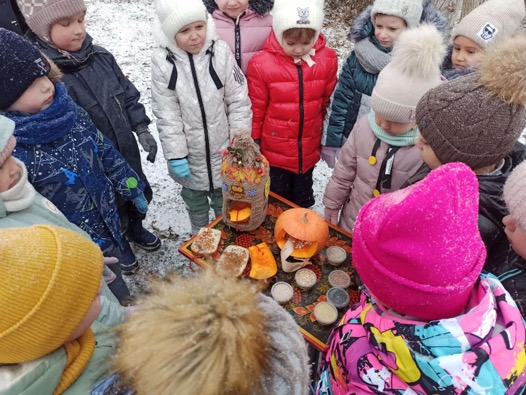 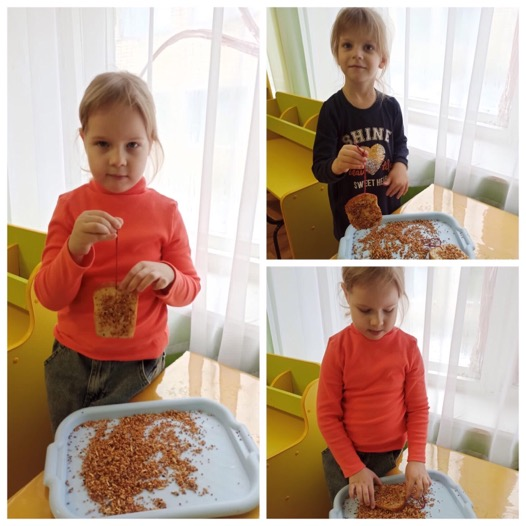 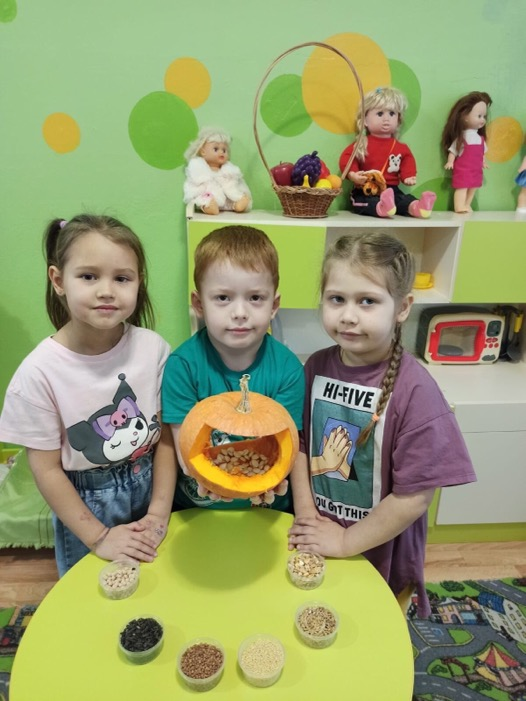 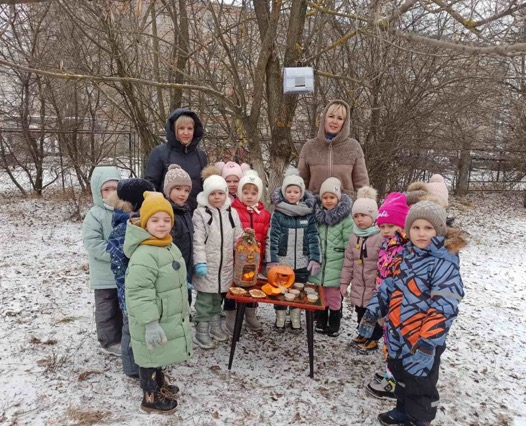 Акция по сбору корма  «Птичья столовая»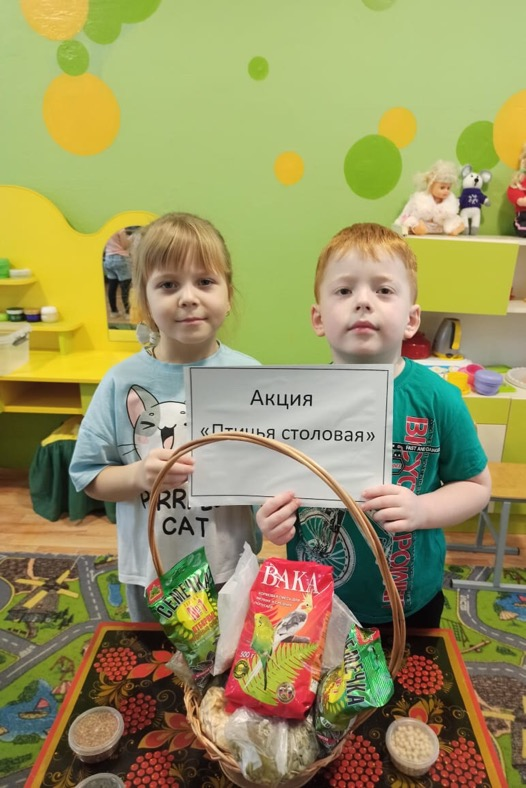 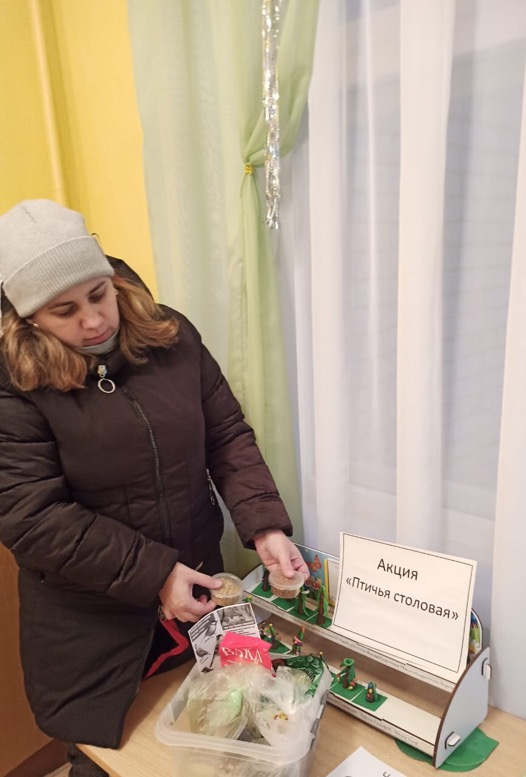 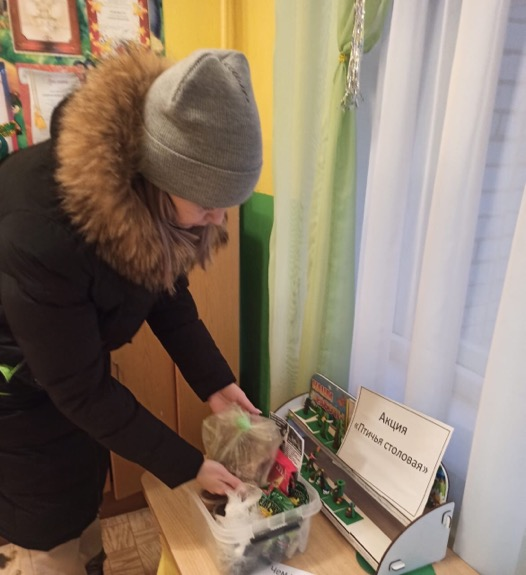 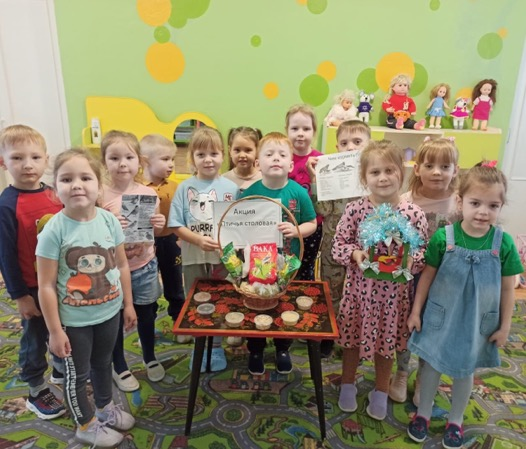 Аппликация «Снегирь»                            Лепка "Птички-невелички"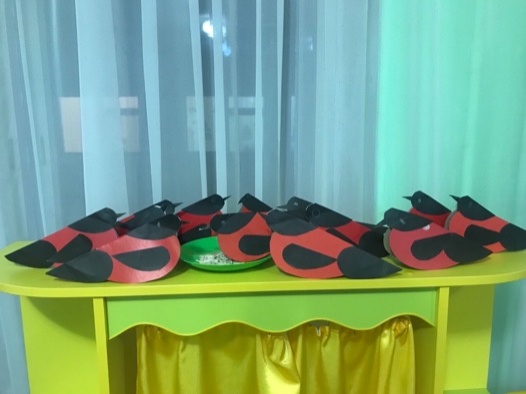 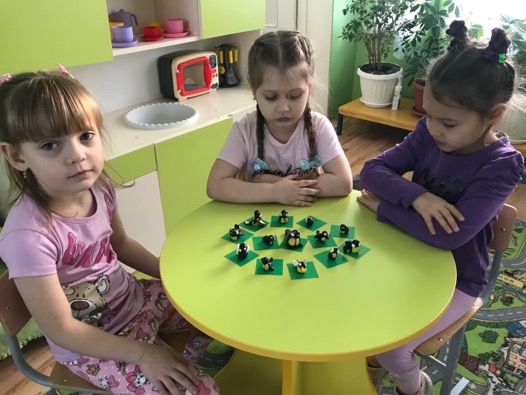 Акция «Кормушки нашего двора»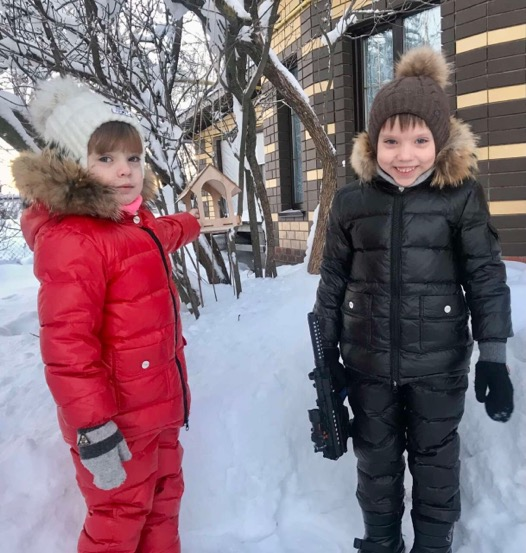 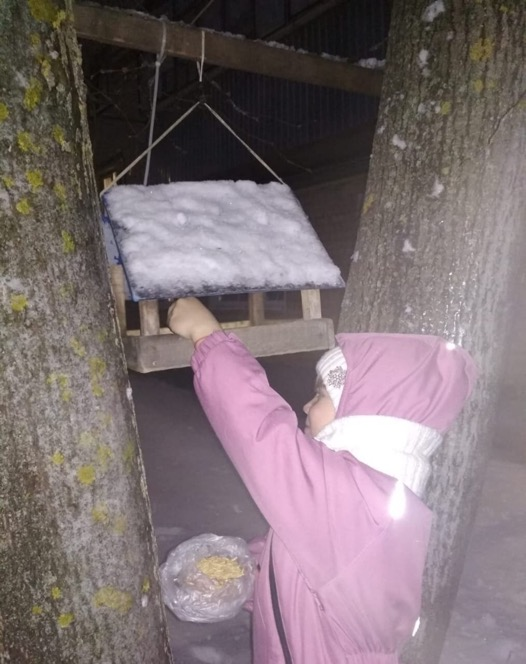 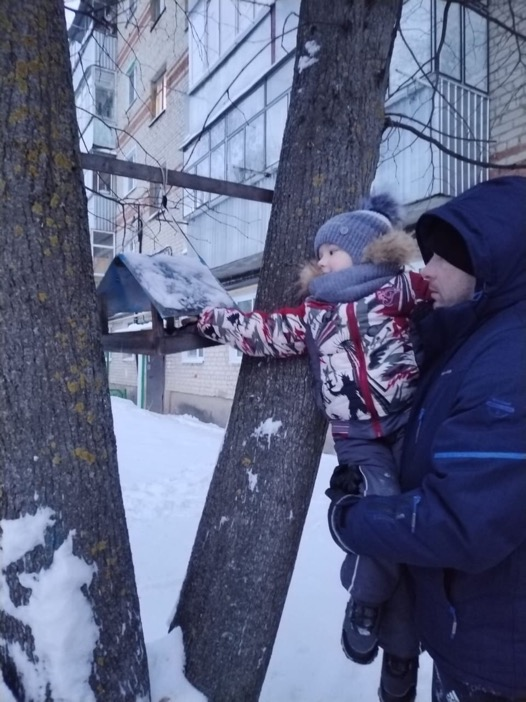 Выставка рисунков «Зимующие птицы»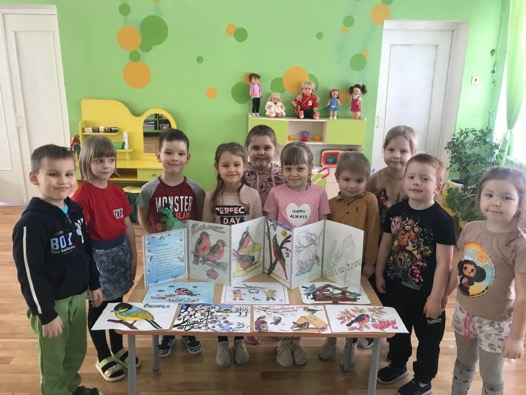 Коллективная работа «Покормите птиц!»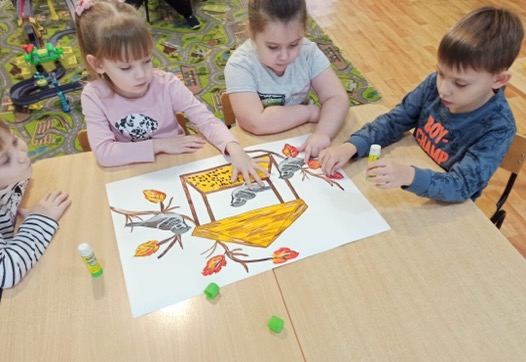 